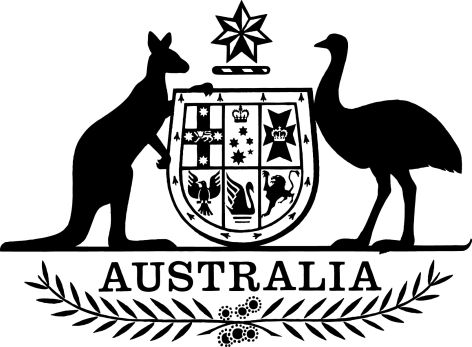 Carbon Credits (Carbon Farming Initiative—Superseded Methodology Determinations—Revocation and Transitional Provisions) Instrument 2015I, Greg Hunt, Minister for the Environment, make the following legislative instrument.Dated	23 June	2015GREG HUNTGreg Hunt Minister for the EnvironmentContents1  Name	32  Commencement	33  Authority	34  Interpretation	35  Revocation of methodology determinations	36  Transitional provision for applications not decided at time of revocation	4  Name		This is the Carbon Credits (Carbon Farming Initiative—Superseded Methodology Determinations—Revocation and Transitional Provisions) Instrument 2015.  Commencement		This instrument commences on 1 July 2015.  Authority		This instrument is made under subsection 123(1) of the Carbon Credits (Carbon Farming Initiative) Act 2011.  Interpretation		In this instrument:Act means the Carbon Credits (Carbon Farming Initiative) Act 2011.  Revocation of methodology determinations		The following methodology determinations made under subsection 106(1) of the Act are revoked:		Carbon Credits (Carbon Farming Initiative) (Avoided Deforestation) Methodology Determination 2013;		Carbon Credits (Carbon Farming Initiative) (Avoided Emissions from Diverting Legacy Waste from Landfill for Process Engineered Fuel Manufacture) Methodology Determination 2012;		Carbon Credits (Carbon Farming Initiative) (Avoided Emissions from Diverting Legacy Waste through a Composting Alternative Waste Technology) Methodology Determination 2013;		Carbon Credits (Carbon Farming Initiative) (Capture and Combustion of Methane in Landfill Gas from Legacy Waste: Upgrade projects) Methodology Determination 2012;		Carbon Credits (Carbon Farming Initiative) (Diversion of Legacy Waste to an Alternative Waste Treatment Facility) Methodology Determination 2013;		Carbon Credits (Carbon Farming Initiative) (Enclosed Mechanical Processing and Composting Alternative Waste Treatment) Methodology Determination 2013;		Carbon Credits (Carbon Farming Initiative) (Human Induced Regeneration of a Permanent Even-Aged Native Forest) Methodology Determination 2013;		Carbon Credits (Carbon Farming Initiative) (Quantifying Carbon Sequestration by Permanent Mallee Plantings using the Reforestation Modelling Tool) Methodology Determination 2013;		Carbon Credits (Carbon Farming Initiative) (Reduction of Greenhouse Gas Emissions through Early Dry Season Savanna Burning—1.1) Methodology Determination 2013;		Carbon Credits (Carbon Farming Initiative) (Reforestation and Afforestation) Methodology Determination 2013;		Carbon Credits (Carbon Farming Initiative) (Reforestation and Afforestation—1.1) Methodology Determination 2013;		Carbon Credits (Carbon Farming Initiative) (Reforestation and Afforestation—1.2) Methodology Determination 2013;		Carbon Farming (Capture and Combustion of Methane in Landfill Gas from Legacy Waste) Methodology Determination 2012;		Carbon Farming (Destruction of Methane Generated from Manure in Piggeries) Methodology Determination 2012;		Carbon Farming (Quantifying Carbon Sequestration by Permanent Environmental Plantings of Native Species using the CFI Reforestation Modelling Tool) Methodology Determination 2012;		Carbon Farming (Reduction of Greenhouse Gas Emissions through Early Dry Season Savanna Burning) Methodology Determination 2012.  Transitional provision for applications not decided at time of revocationNote:		The effect of this provision is that if an application was made in relation to a project before the revocation of the relevant determination, the determination will continue to apply in relation to that project as if it had not been revoked.  		This section applies if, at the beginning of 1 July 2015:		a person has made an ERF transitional application (within the meaning of item 382 of Schedule 1 to the Carbon Farming Initiative Amendment Act 2014) for the declaration of an offsets project as a eligible offsets project; and 		the Regulator has neither:		declared that the project is an eligible offsets project for the purposes of the Act; nor		refused to declare that the project is an eligible offset project for the purposes of the Act: and		a methodology determination that was revoked by section  applied to the project (the covering determination).		The covering determination continues to apply to the project as if it had not been revoked, and no other methodology determination applies to the project, until:		the applicant withdraws the application; or		the Regulator refuses to declare that the project is an eligible offset project for the purposes of the Act; or		after the Regulator declares that the project is an eligible offsets project,  the Regulator approves, under section 130, the application of another methodology determination to the project, with effect from a particular time.